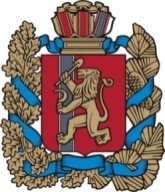 ЧАЙКОВСКИЙ СЕЛЬСКИЙ СОВЕТ ДЕПУТАТОВРЕШЕНИЕ         Рассмотрев представленное соглашение «О передаче осуществления части полномочий администрацией  Чайковского сельсовета – администрации Боготольского района», руководствуясь Федеральным законом от 06.10.2003 № 131=-Ф «Об общих принципах  организации местного самоуправления в Российской Федерации», Уставом Чайковского сельсовета, сельский Совет депутатов РЕШИЛ:Утвердить соглашение  о передаче осуществления части полномочий администрацией  Чайковского сельсовета – администрации Боготольского района согласно приложению № 1.Утвердить соглашение  о передаче осуществления части полномочий администрацией  Чайковского сельсовета – администрации Боготольского района согласно приложению № 2.Контроль за исполнением Решения возложить на постоянную комиссию по бюджету, налогам и сборам (председатель – Г. К. Измалкова).Решение вступает в силу в день, следующий за днём его официального опубликования в газете «Земля боготольская» и подлежит размещению на официальном сайте администрации Боготольского района в сети Интернет www/.bogotol-r.ru.Глава Чайковского сельсовета, председатель сельского Совета депутатов	                                               В. С. СиняковПриложение 1к соглашению о передачеосуществления части полномочий органов местногосамоуправленияПорядок определения объема иных межбюджетных трансфертов, необходимых для осуществления передаваемых полномочий на выполнение вопросов местного значенияот 24 декабря 2013 г.         пос. Чайковский            №  43-121/1О передаче осуществления части полномочий администрацией Чайковского сельсовета – администрации Боготольского района№ п/пПередаваемые полномочия по решению вопросов местного значенияМетодика распределения иных МБТ1Организация в границах поселения электро-, тепло-, газо- и водоснабжения населения, водоотведения, снабжения населения топливом. (п. 4 ст. 14 Федерального закона от 06.10.2003 г. № 131-ФЗ «Об общих принципах организации местного самоуправления в Российской Федерации»), где Si j - объем иных МБТ j сельсовета Боготольского района на оказание услуг населению в области электро-, тепло-, газо- и водоснабжения  населения, водоотведения, снабжения населения топливом в очередном финансовом году;Fот  - фонд оплаты труда Боготольского района на обеспечение выполнения полномочий в области электро-, тепло-, газо- и водоснабжения населения, водоотведения, снабжения населения топливом  в текущем финансовом году;k1 - коэффициент-дефлятор повышения оплаты труда на очередной финансовый год;Ni - численность населения Боготольского района на первое января текущего года;Ni j - численность населения j-го сельсовета Боготольского района на первое января текущего года.2Обеспечение малоимущих граждан, проживающих в поселении и нуждающихся в улучшении жилищных условий, жилыми помещениями, в соответствии с жилищным законодательством, организация строительства и содержания муниципального жилищного фонда, создание условий для жилищного строительства (п. 6 ст. 14 Федерального закона от 06.10.2003 г. № 131-ФЗ «Об общих принципах организации местного самоуправления в Российской Федерации»), где Si j - объем иных МБТ j сельсовета Боготольского района на оказание услуг по обеспечению малоимущих граждан, проживающих в поселении и нуждающихся в   жилищных условий, жилыми помещениями, в соответствии с жилищным законодательством, в очередном финансовом году;Fот  - фонд оплаты труда Боготольского района на обеспечение выполнения полномочий связанных с обеспечением жилыми помещениями текущем финансовом году;k1 - коэффициент-дефлятор повышения оплаты труда на очередной финансовый год;Ni - численность населения Боготольского района на первое января текущего года;Ni j - численность населения j-го сельсовета Боготольского района на первое января текущего года.3Создание условий для предоставления транспортных услуг населению и организация транспортного обслуживания населения в границах поселения (п. 7 ст. 14 Федерального закона от 06.10.2003 г. № 131-ФЗ «Об общих принципах организации местного самоуправления в Российской Федерации»), гдеSi – объем иных МБТ i-го сельсовета  Боготольского района на осуществление полномочий по созданию условий для предоставления транспортных услуг и организации транспортного обслуживания населения в границах сельсоветов;Qj – пробег с пассажирами j-го маршрута в границах i-го сельсовета за год;R – расчетная себестоимость . пробега с пассажирами , субсидируемая из бюджета района в текущем финансовом году., гдеPij – протяженность j-го маршрута в границах i-го сельсовета;Kj – количество рейсов j-го маршрута за год.k – коэффициент-дефлятор на очередной финансовый год.4Обеспечение условий для развития на территории поселения физической культуры и массового спорта, организация проведения официальных физкультурно-оздоровительных и спортивных мероприятий поселения (п. 14 ст. 14 Федерального закона от 06.10.2003 г. № 131-ФЗ «Об общих принципах организации местного самоуправления в Российской Федерации»), где Si j - объем  иных МБТ  j сельсовета Боготольского района на оказание услуг населению в области обеспечения условий для развития на территории поселения физической культуры и массового спорта в очередном финансовом году;Fот  - фонд оплаты труда Боготольского района на обеспечение выполнения полномочий в области обеспечения условий для развития на территории поселения физической культуры и массового спорта в очередном финансовом году;М – сумма расходов на реализацию спортивно-массовых мероприятий межпоселенческого характера в очередном финансовом году;k1 - коэффициент-дефлятор повышения оплаты труда на очередной финансовый год;Ni - численность населения Боготольского района на первое января текущего года;Ni j - численность населения j-го сельсовета Боготольского района на первое января текущего года.5Утверждение генеральных планов поселения, правил землепользования и застройки, утверждение подготовленной на основе генеральных планов поселения документации по планировке территории, выдача разрешений на строительство, разрешений на ввод объектов в эксплуатацию при осуществлении строительства, реконструкции, капитального ремонта объектов капитального строительства, расположенных на территории поселения, утверждение местных нормативов градостроительного проектирования поселений, резервирование земель и изъятие, в том числе путем выкупа, земельных участков в границах поселения для муниципальных нужд, осуществление земельного контроля за использованием земель поселения (п. 20 ст. 14 Федерального закона от 06.10.2003 г. № 131-ФЗ «Об общих принципах организации местного самоуправления в Российской Федерации»), где Si j - объем  иных МБТ  j сельсовета Боготольского района на оказание услуг населению в области градостроительной деятельности в очередном финансовом году;Fот  - фонд оплаты труда Боготольского района на обеспечение выполнения полномочий в области градостроительной деятельности в текущем финансовом году;Ммз  - материально-технические затраты на обеспечение выполнения полномочий в области градостроительной деятельности в текущем финансовом году;k1 - коэффициент-дефлятор повышения оплаты труда на очередной финансовый год;Ni - численность населения Боготольского района на первое января текущего года;Ni j - численность населения j-го сельсовета Боготольского района на первое января текущего года;Dj – расходы на разработку генерального плана j-го поселения в очередном финансовом году.6Организация библиотечного обслуживания населения, комплектование и обеспечение сохранности библиотечных фондов библиотек поселения; (п. 11 ст. 14 Федерального закона от 06.10.2003 г. № 131-ФЗ «Об общих принципах организации местного самоуправления в Российской Федерации»)                                             Si j  = Pi* k1,             где Si j - объем иных МБТ i сельсовета Боготольского района на оказание услуг населению по организации библиотечного обслуживания населения, комплектованию и обеспечению сохранности библиотечных фондов библиотек поселения в очередном финансовом году;Pi – ожидаемые расходы на обеспечение выполнения полномочий  по организации библиотечного обслуживания населения, комплектованию и обеспечению сохранности библиотечных фондов библиотек поселения в текущем финансовом году;k1 –коэффициент увеличения расходов на очередной финансовый год.                                                                                                                                            Приложение 2                                                                                                                                             к соглашению                                                                                                                                       о передаче                                                                                                                                                      осуществления части                                                                                                                                                      полномочий органов                                                                                                                                     местного                                                                                                                                              самоуправленияОбъем иных межбюджетных трансфертов, передаваемых из бюджета Чайковского сельсовета в бюджетБоготольского района на выполнение вопросов местного значения                                                                                                                                            Приложение 2                                                                                                                                             к соглашению                                                                                                                                       о передаче                                                                                                                                                      осуществления части                                                                                                                                                      полномочий органов                                                                                                                                     местного                                                                                                                                              самоуправленияОбъем иных межбюджетных трансфертов, передаваемых из бюджета Чайковского сельсовета в бюджетБоготольского района на выполнение вопросов местного значения                                                                                                                                            Приложение 2                                                                                                                                             к соглашению                                                                                                                                       о передаче                                                                                                                                                      осуществления части                                                                                                                                                      полномочий органов                                                                                                                                     местного                                                                                                                                              самоуправленияОбъем иных межбюджетных трансфертов, передаваемых из бюджета Чайковского сельсовета в бюджетБоготольского района на выполнение вопросов местного значения                                                                                                                                            Приложение 2                                                                                                                                             к соглашению                                                                                                                                       о передаче                                                                                                                                                      осуществления части                                                                                                                                                      полномочий органов                                                                                                                                     местного                                                                                                                                              самоуправленияОбъем иных межбюджетных трансфертов, передаваемых из бюджета Чайковского сельсовета в бюджетБоготольского района на выполнение вопросов местного значения                                                                                                                                            Приложение 2                                                                                                                                             к соглашению                                                                                                                                       о передаче                                                                                                                                                      осуществления части                                                                                                                                                      полномочий органов                                                                                                                                     местного                                                                                                                                              самоуправленияОбъем иных межбюджетных трансфертов, передаваемых из бюджета Чайковского сельсовета в бюджетБоготольского района на выполнение вопросов местного значения                                                                                                                                            Приложение 2                                                                                                                                             к соглашению                                                                                                                                       о передаче                                                                                                                                                      осуществления части                                                                                                                                                      полномочий органов                                                                                                                                     местного                                                                                                                                              самоуправленияОбъем иных межбюджетных трансфертов, передаваемых из бюджета Чайковского сельсовета в бюджетБоготольского района на выполнение вопросов местного значения№    п / пПередаваемые полномочия по решению вопросов местного значенияЧисленность муниципальных служащих2014 г., тыс. руб.2015 г., тыс. руб.2016 г., тыс. руб.1Организация в границах посе-ления электро-, тепло-, газо- и водоснабжения населения, во-доотведения, снабжения населения топливом0,6572,972,972,92Создание условий для предоставления транспортных услуг населению и организация транспортного обслуживания населения в границах поселения 0,3974,3974,3974,33Обеспечение малоимущих граждан, проживающих в поселении и нуждающихся в улучшении жилищных условий, жилыми помещениями, в соответствии с жилищным законодательством, организация строительства и содержания муниципального жилищного фонда, создание условий для жилищного строительства 0,446,946,946,94Обеспечение условий для развития на территории поселения физической культуры и массового спорта, организация проведения официальных физкультурно-оздоровительных и спортивных мероприятий по-селения0,1513,413,413,45Утверждение генеральных планов поселения, правил землепользования и застройки, утверждение подготовленной на основе генеральных планов поселения документации по планировке территории, выдача разрешений на строительство, разрешений на ввод объектов в эксплуатацию при осуществлении строительства, реконструкции, капитального ремонта объектов капитального строительства, расположенных на территории поселения, утверждение местных нормативов градостроительного проектирования поселений, резервирование земель и изъятие, в том числе путем выкупа, земельных участков в границах поселения для муниципальных нужд, осуществление земельного контроля за использованием земель поселения0,440,440,440,46Организация библиотечного обслуживания населения, комплектование и обеспечение сохранности библиотечных фондов библиотек поселения; (п. 11 ст. 14 Федерального закона от 06.10.2003г. № 131-ФЗ "Об общих принципах организации местного самоуправления в Российской Федерации")369,3369,3369,3Итого:1,91 517,21 517,21 517,2